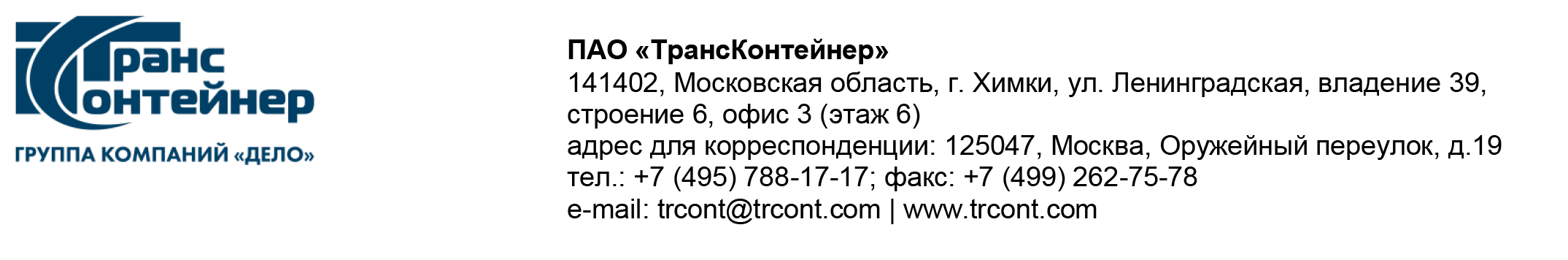 ВЫПИСКА ИЗ ПРОТОКОЛА №12.5/ККзаседания Конкурсной комиссии аппарата управленияпубличного акционерного общества «ТрансКонтейнер» (ПАО «ТрансКонтейнер»),проведенного в заочной форме «13» марта 2024 годаСостав Конкурсной комиссии – 9 человек. Приняли участие – 7 человек. Кворум имеется.Вопрос №1.Подведение итогов открытого конкурса в электронной форме по предмету закупки: «Поставка одного нового, не находившегося в эксплуатации, контейнерного перегружателя типа «ричстакер для контейнерного терминала Магнитогорск-Грузовой Уральского филиала 
ПАО «ТрансКонтейнер», его техническое обслуживание и текущий ремонт на время действия гарантии на Товар».Номер закупки: ОКэ-ЦКПКЗ-24-0004Проект решения, поставленный на голосование:Согласиться с выводами и предложениями Постоянной рабочей группы Конкурсной комиссии аппарата управления ПАО «ТрансКонтейнер» (Протокол № 8/ПРГ заседания, состоявшегося 06 марта 2024 г.).К установленному приглашением к переторжке сроку поступило 2 (две) заявки от следующих претендентов:В соответствии с подпунктом 3.7.7 пункта 3.7 документации о закупке признать переторжку по Открытому конкурсу состоявшейся и присвоить предложениям участников следующие порядковые номера:В соответствии с подпунктом 3.7.7 пункта 3.7 документации о закупке провести повторную переторжку.Поручить Постоянной рабочей группе конкурсной комиссии аппарата управления ПАО «ТрансКонтейнер»:провести повторную переторжку путем улучшения участниками условий, изложенных в финансово-коммерческих предложениях;в соответствии с пунктом 29 Положения о закупках 
ПАО «ТрансКонтейнер» направить приглашения к переторжке 
ООО «ТопКрафт», ООО «ПРОМЭКС».Итоги голосования: «за»                       7 членов Комиссии                                     «против»	       нет                                     «воздержался»     нетРешение принято единогласно.Протокол заседания Конкурсной комиссии аппарата управления публичного акционерного общества «ТрансКонтейнер» 
(ПАО «ТрансКонтейнер»), составлен и подписан «15» марта 2024 г.Выписка вернаСекретарь КомиссииПретендент №1: ООО «ТопКрафт»Претендент №1: ООО «ТопКрафт»Претендент №1: ООО «ТопКрафт»Регистрационный номер заявки:3607536075Дата и время подачи заявки:04.03.2024 11:5504.03.2024 11:55Первоначальное предложениеОкончательноепредложениеЦена договора, в рублях без учета НДС:46 089 810,34 (сорок шесть миллионов восемьдесят девять тысяч восемьсот десять) рублей 34 копейки45 716 685,34 (сорок пять миллионов семьсот шестнадцать тысяч шестьсот восемьдесят пять) рублей 34 копейкиЦена товара с учетом поставки, в юанях без учета НДС:3 350 000,00 (три миллиона триста пятьдесят тысяч) юаней 00 фэней3 320 000,00 (три миллиона триста двадцать тысяч) юаней 00 фэнейЦена нормо-часа выполнения работ, в рублях без учета НДС:3 000,00 (три тысячи) рублей 00 копеек3 000,00 (три тысячи) рублей 00 копеекЦена ТО на гарантийный период (4000 моточасов), в рублях без учета НДС:3 198 303,14 (три миллиона сто девяносто восемь тысяч триста три) рубля 14 копеек3 198 303,14 (три миллиона сто девяносто восемь тысяч триста три) рубля 14 копеекСрок поставки товара, календарных дней с даты подписания договора:60 (шестьдесят)60 (шестьдесят)Размер аванса, %0 (ноль)0 (ноль)Гарантия на товар:24 (двадцать четыре) месяца или 6 000 (шесть тысяч) моточасов (в зависимости от того, что наступит раньше)24 (двадцать четыре) месяца или 6 000 (шесть тысяч) моточасов (в зависимости от того, что наступит раньше)Гарантия на металлоконструкцию стрелы, в моточасах:10 000 (десять тысяч)10 000 (десять тысяч)Претендент № 2: ООО «ПРОМЭКС»Претендент № 2: ООО «ПРОМЭКС»Претендент № 2: ООО «ПРОМЭКС»Регистрационный номер заявки:3607736077Дата и время подачи заявки:05.03.2024 09:5505.03.2024 09:55Первоначальное предложениеОкончательноепредложениеЦена договора, в рублях без учета НДС:47 025 558,08 (сорок семь миллионов двадцать пять тысяч пятьсот пятьдесят восемь) рублей 08 копеек45 035 558,08 (сорок пять миллионов тридцать пять тысяч пятьсот пятьдесят восемь) рублей 08 копеекЦена товара с учетом поставки, в юанях без учета НДС:3 499 000,00 (три миллиона четыреста девяносто девять тысяч) юаней 00 фэней3 339 000,00 (три миллиона триста тридцать девять тысяч) юаней 00 фэнейЦена нормо-часа выполнения работ, в юанях без учета НДС:202,00 (двести два) юаня 00 фэней202,00 (двести два) юаня 00 фэнейЦена ТО на гарантийный период (4000 моточасов), в юанях без учета НДС:183 386,00 (сто восемьдесят три тысячи триста восемьдесят шесть) юаней 00 фэней183 386,00 (сто восемьдесят три тысячи триста восемьдесят шесть) юаней 00 фэнейСрок поставки товара, календарных дней с даты подписания договора:130 (сто тридцать)55 (пятьдесят пять)Размер аванса, в рублях12 872 812,50 (двенадцать миллионов восемьсот семьдесят две тысячи восемьсот двенадцать) рублей 50 копеек0 (ноль)Гарантия на товар:24 (двадцать четыре) месяца или 4 000 (четыре тысячи) моточасов (в зависимости от того, что наступит раньше)24 (двадцать четыре) месяца или 6 100 (шесть тысяч сто) моточасов (в зависимости от того, что наступит раньше)Гарантия на металлоконструкцию стрелы, в моточасах:10 000 (десять тысяч)10 100 (десять тысяч сто)Рег. номер заявкиНаименование претендентаЦена договора, в рублях без учета НДСКоличество балловПорядковый номер36075ООО «ТопКрафт»45 716 685,34 (сорок пять миллионов семьсот шестнадцать тысяч шестьсот восемьдесят пять) рублей 34 копейки1,10236077ООО «ПРОМЭКС»45 035 558,08 (сорок пять миллионов тридцать пять тысяч пятьсот пятьдесят восемь) рублей 08 копеек2,001